İDARİ PERSONEL TALEP FORMUPERSONEL TALEP EDEN :  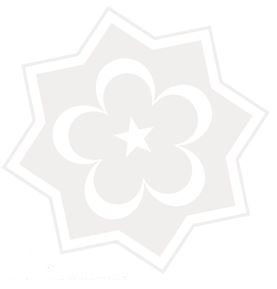         		Yukarıdaki formda özellikleri ve sayısı belirtilen idari personel talebimizin karşılanması hususunda            gereğini arz ederim.                                                                                                                    Adı Soyadı :                                                                                                                          Unvanı       :			                                                                                                                   İmza         TALEP EDİLEN PERSONEL İÇİN         TALEP EDİLEN PERSONEL İÇİNUnvanGörev TanımıTalep Edilen Personel SayısıARANAN ÖZELLİKLERARANAN ÖZELLİKLEREğitim SeviyesiTecrübeYabancı Dil                          Seviye :       Bilgisayar BilgisiEhliyet                           Sınıfı :       CinsiyetYaş Aralığı       Önemli ise  En az       /  En Fazla        Askerlik Tamamlama DurumuTalep Nedeni Taleple İlgili Açıklama